Муниципальное бюджетное дошкольное образовательное учреждение«Детский сад «Ягодка» с. Ванавара Эвенкийский муниципальный район Красноярского края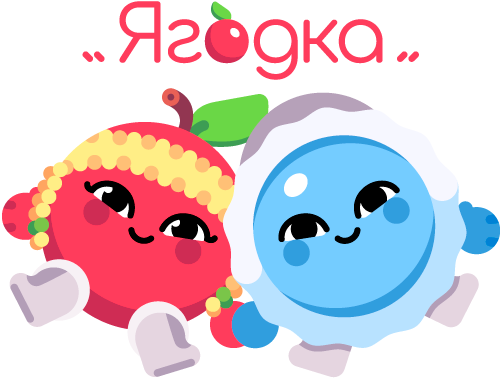 Логопедический проект  «Фруктовый калейдоскоп»Разработчик:Учитель-логопед БоржевецАнастасия Александровнас. Ванавара 2022 г.Логопедический проект  «Фруктовый калейдоскоп»Вид проекта: практико-ориентированныйПродолжительность: 1 неделя (с 12.09.22 г. по 16.09.22 г.)Участники проекта: воспитанники группы компенсирующей направленности , учитель-логопед,Возраст детей: 5 -6 лет.Цель проекта:• Создать условия для развития речи детей в процессе разработки совместного проекта «Фруктовый калейдоскоп».• Расширить и систематизировать знания детей о разнообразии фруктов, их полезных свойствах и особенностях фруктовых деревьях.Задачи:Образовательные:1. Систематизировать знания детей по теме «Фрукты».                                                                  2. Формировать лексико-грамматические категории.                                                                             3. Уточнять, обогащать и активизировать словарный запас.                                                4.Формировать связную речь.                                                                                                          5. Показать знания детей, полученные в различных видах деятельности.Развивающие:1. Развивать связную речь.                                                                                                                  2. Развивать восприятие, художественно-творческие способности, эстетические чувства.Воспитательные:1. Воспитывать у детей любознательность;                                                                                      2. Воспитывать самостоятельность.Планируемый результат.Для детей:Знают:-большое количество фруктов;                                                                                                           -сходства и различия по нескольким признакам;                                                                                -как растут фрукты, где, как ухаживать за ними, о полезных свойствах, что можно приготовить из них;                                                                                                                                                   -владеют грамматически правильными связными                                       высказываниями.Актуальность проекта:    Проблема развития познавательной и речевой активности дошкольников - одна из самых актуальных в логопедии, поскольку взаимодействие человека с окружающим миром возможно благодаря его активности и деятельности, а ещё и потому, что активность является непременной предпосылкой формирования умственных качеств личности, её самостоятельности и инициативности. И поэтому сейчас, современные программы предусматривают формирование у дошкольников не отдельных фрагментарных «облегчённых» знаний об окружающем, а вполне достоверных элементарных систем представлений о различных свойствах и отношениях предметов и явлений.     Наблюдая за детьми, я увидела, что дети в недостаточной степени имеют полное представление о фруктах, о том, где они растут, как за ними ухаживают, чем они полезны, расширить представления детей о фруктах, о том, где они растут, откуда они в нашу страну завезены, когда и кем; как за ними ухаживают и чем они полезны и т. д.    Работа над этим проектом позволит детям совместно с родителями и воспитателями овладеть обобщающими понятиями, научить описывать более подробно и ёмко предмет, т. е. обогатить словарный запас с помощью прилагательных и глаголов. Участие в этом проекте «Фруктовый калейдоскоп» позволит максимально обогатить знания и представления о фруктах, их свойствах; развить связную речь, творческие способности детей, поисковую деятельность.Обеспечение проекта:- Иллюстрации и картины.                                                                                                                      - Детская литература.                                                                                                                    - Настольно-печатные игры.Продукт проекта:Дидактическая игра изготовленная детьми «Скажи какой?»Этапы проекта:1 этап. Подготовительный (за 1 дней до реализации проекта) .- Подбор материалов для реализации проекта.                                                                                              - Работа с методическим материалом, литературой по данной теме.                                                 - Изготовление наглядных пособий.2 этап. Основной (практический) .- Накопление знаний и их систематизация по теме проекта.                                                                    - Обогащение и активизация словаря по теме  «фрукты».                                                                 - Самостоятельное составление рассказа детьми о фруктах.3 этап. Заключительный.- Изготовление игры «Скажи какой?».                                                                                              - Обсуждение итогов и анализ работы.Реализация проекта:Образовательная область: «Социально-коммуникативное развитие». Сюжетно-ролевые игры:Игра «Овощной магазин»Цель: Закрепление знаний о фруктах, продолжать знакомство с профессией продавца, воспитывать дружеские взаимоотношения.Образовательная область: «Познавательное развитие».- Подбор сюжетных рисунков, «Работа на участке, в саду» и их рассматривание.                                       - Организация беседы о фруктах.                                                                                                           - Исследование внешнего вида овощей и фруктов.Цель: Расширить представления о фруктах, память, развивать мышление, речь.• Дидактические игры:Цель: расширение словарного запаса за счет употребления обобщающих слов, развитие внимания и памяти, умение соотносить родовые и видовые понятия.-«Чудесный мешочек» (муляжи  фруктов)                                                                                                         - «Что растет на дереве? »                                                                                                                          - «Собираем урожай»                                                                                                                          - «С чьей ветки детки? »                                                                                                                           - «Четвёртый лишний».                                                                                                                                      -  Пословицы, поговорки и загадки о фруктах.Коррекционная логопедическая работа:1. Развитие лексики. Цель: Обогащать речь детей существительными, глаголами, прилагательными, обобщающими словами.2. Развитие грамматического строя речи. (Речевые игры).Цель: Закрепление в речи детей различных типов окончаний, согласования существительных с числительными, правильного употребления предлогов.3. Развитие связной речи.Цель: Развитие связной речи, формирование навыка диалогической речи, составление рассказов.Речевые игрыИгра «4-ый лишний». (лимон, яблоко, лук, ананас)                                                                   Цель: Закреплять умение классифицировать предметы, развивать память, мышление.Игра «Узнай по описанию».(зелёный, похож на лампочку, растёт на дереве)                      Цель: Закреплять умение узнавать предмет по описанию, развивать мышление, память.Игра «Подбери родственные слова». (яблоко – яблочный, яблоня, яблочко)                             Цель: Учить подбирать родственные слова, обогащать словарь.Игра «Расскажи о любимом фрукте».                                                                              Цель: Закреплять умение составлять описательные рассказы.Игра «Один – много» (яблоко – яблок, груша-груш)                                                                     Цель: Учить согласовывать существительные с числительными.Игра «Какой сок? » (сок из винограда - виноградный, из персиков-персиковый)                                         Цель: Учить образовывать прилагательные от существительных.Игра «Узнай дерево по листу, плоду».                                                                                       Цель: Учить подбирать листья и плоды к деревьям, развивать память, внимание.Игра «Запомни – положи». ( выбрать и положить в корзинку только фрукты)                                                          Цель: обогащать словарный запас, развивать память, мышление.Вывод: В результате проведённого проекта, дети приобрели новые знания о фруктах, их пользе для человека, как источнике витаминов. Овладели навыками словообразования и грамматически правильно оформлять речь.